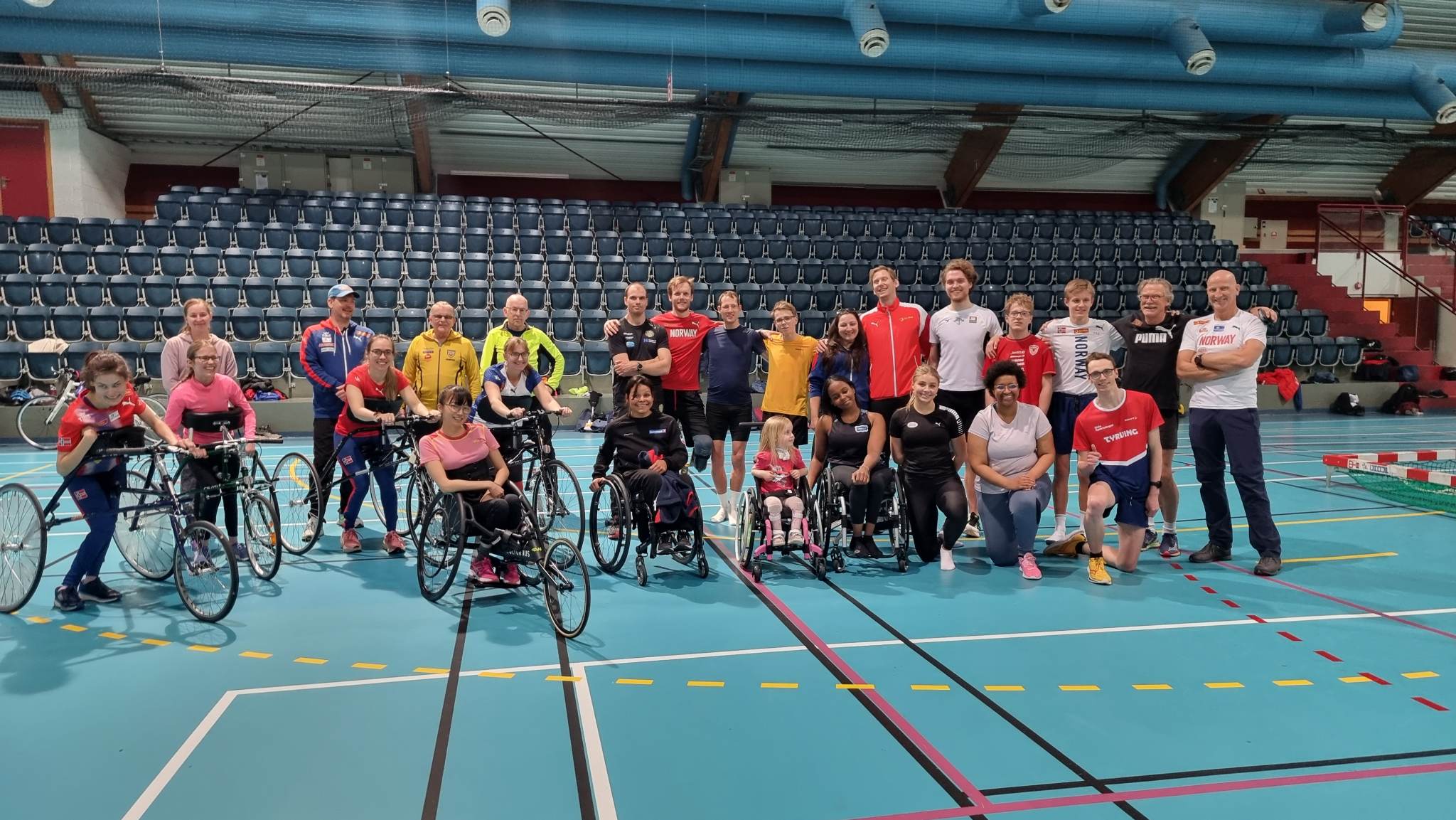 Fra parasamling i Stangehallen 2023 – foto: Dag KåshagenInnlandet friidrettskrets er i gang med utvikle parafriidretten i kretsen. Har du lyst til å prøve?Kontakt Mauritz Kåshagen for informasjon og påmelding: maurtiz.kashagen@friidrett.no